ZAKRES RZECZOWY I TECHNICZNYSPECYFIKACJI TECHNICZNEJ [Specyfikacja]DefinicjeOpis techniczny urządzeniaRurowy podgrzewacz powietrza jest konstrukcją samonośną wieżową. Zabronione jest usuwanie elementów konstrukcyjnych wpływających na stabilność konstrukcji ( belek wzmacniających, ścian, den sitowych, rur i innych elementów konstrukcyjnych). Demontaż elementów konstrukcyjnych jest możliwy dopiero po przeprowadzeniu analiz strukturalnych konstrukcji wieży rurowego podgrzewacza powietrza.Rurowy podgrzewacz powietrza  TAH jest umiejscowiony w drugim ciągu kotła za ECO II. Dzieli się on na równoległe części z komorami wlotowymi, wylotowymi i nawrotnymi umieszczonymi na przedniej i tylnej ścianie II ciągu (dotyczy powietrza pierwotnego i wtórnego). Rurowy podgrzewacz powietrza  pierwotnego jest to czterostopniowy przeciwprądowy gładko-rurowy wymiennik ciepła, w którym spaliny przepływają po zewnętrznej stronie rur. Czyści się go za pomocą krótkoskokowych parowych zdmuchiwaczy popiołu, które są umiejscowione pomiędzy kolejnymi stopniami podgrzewaczy powietrza.Zakres wymiany rur i dennic podgrzewacza w latach 2020/2021/2022Zamawiający zapewnia rury do wymiany wg poniższej tabeli:Zakres prac do zrealizowania w 2020 roku ( powietrze pierwotne) 4 572 szt. rurOpracowanie technologii demontażu/montażu rur podgrzewacza powietrza ( uwaga konstrukcja samonośna).Stemplowanie konstrukcji podgrzewacza powietrza w celu bezpiecznej wymiany dennic i rur (ilość stempli, przekrój oraz rozstawy zostaną dobrane przez Zamawiającego i przekazane Wykonawcy, prefabrykacja podpór po stronie Wykonawcy).Prefabrykacja dennic 2 szt. o wymiarach  1554mm x 20492mm x 10 mm z materiału 1.4307 ( zakup materiału po stronie wykonawcy) – prace warsztatowe.Wycięcie otworów technologicznych w kanałach( wlot i wykot) powietrza pierwotnego do demontażu rur.Demontaż izolacji z rur na wlocie i z kanałów powietrza pierwotnego.Demontaż rur, dennic na wolcie i wylocie z podgrzewacza powietrza pierwotnego tj. 18 rzędów rur  x 254 = 4572 szt. rur.Transport zdemontowanych rur na magazyn złomu Zamawiającego.Transport nowych rur z magazynu Zamawiającego na miejsce montażu.Montaż nowych dennic na wlocie i wylocie z podgrzewacza powietrza pierwotnego 
(ustawienie nowych den sitowych, przegród, przygotowanie do spawania, spawanie den sitowych do konstrukcji).Uzupełnienie zabezpieczenia antykorozyjnego w miejscu połączeń spawanych. Montaż  4572 szt. rur fi 51 x 2,6mm z materiału 1.4307 o długości 6887mm podgrzewacza powietrza pierwotnego.Wykonanie połączenia rury w dnie sitowym.Sprawdzenie szczelności połączenia rura dennica.Zaślepienie otworów technologicznych w kanałach powietrza pierwotnego.Montaż izolacji na wlocie i na kanałach powietrza pierwotnego.Dostarczenie dokumentacji powykonawczej według wykazu ( poświadczenia wytwórcy, szkice wykonawcze, karty kontroli spawania, protokoły z badań wizualnych, magnetyczno-proszkowych, wykaz uprawnionych spawaczy, wykaz atestów hutniczych, kopie atestów hutniczych).Zakres do zrealizowania w 2021 roku ( powietrze wtórne-dolny pęczek) 3 302 szt. rur.Opracowanie technologii demontażu/montażu rur podgrzewacza powietrza ( uwaga konstrukcja samonośna).Stemplowanie konstrukcji podgrzewacza powietrza w celu bezpiecznej wymiany dennic i rur (ilość stempli, przekrój oraz rozstawy zostaną dobrane przez Zamawiającego i przekazane Wykonawcy, prefabrykacja podpór po stronie Wykonawcy).Prefabrykacja dennic 2 szt. o wymiarach  976mm x 20492mm x 10 mm z materiału 1.4307 ( zakup materiału po stronie wykonawcy) – prace warsztatowe.Wycięcie otworów technologicznych w kanałach( wlot i wykot) powietrza wtórnego dolny pęczek do demontażu rur.Demontaż izolacji z rur na wlocie i z kanałów powietrza wtórnego.Demontaż rur, dennic na wlocie i wylocie z podgrzewacza powietrza wtórnego dolny pęczek tj. 13 rzędów rur  x 254 = 3302 szt. rur.Transport zdemontowanych rur na magazyn złomu Zamawiającego.Transport nowych rur z magazynu Zamawiającego na miejsce montażu.Montaż nowych dennic na wlocie i wylocie z podgrzewacza powietrza wtórnego dolny pęczek ( ustawienie nowych den sitowych, przegród, przygotowanie do spawania, spawanie den sitowych do konstrukcji.Uzupełnienie zabezpieczenia antykorozyjnego w miejscu połączeń spawanych. Montaż  3302 szt. rur fi 51 x 2,6mm z materiału 1.4307 o długości 6887mm podgrzewacza powietrza wtórnego dolny pęczek.Wykonanie połączenia rury w dnie sitowymSprawdzenie szczelności połączenia rura-dennica.Zaślepienie otworów technologicznych w kanałach powietrza wtórnego.Montaż izolacji na wlocie i na kanałach powietrza wtórnego.Dostarczenie dokumentacji powykonawczej według wykazu ( poświadczenia wytwórcy, szkice wykonawcze, karty kontroli spawania, protokoły z badań wizualnych, magnetyczno-proszkowych, wykaz uprawnionych spawaczy, wykaz atestów hutniczych, kopie atestów hutniczych).Zakres do zrealizowania w 2022 roku ( powietrze wtórne-górny pęczek) 2 286 szt. rur.Opracowanie technologii demontażu/montażu rur podgrzewacza powietrza ( uwaga konstrukcja samonośna).Wycięcie otworów technologicznych w kanałach( wlot ) powietrza wtórnego górny pęczek do demontażu rur.Demontaż izolacji z rur na wlocie i z kanałów powietrza wtórnego.Demontaż rur z podgrzewacza powietrza wtórnego górny pęczek tj. 9 rzędów rur  x 254 = 2286 szt. rur.Transport zdemontowanych rur na magazyn złomu Zamawiającego.Transport nowych rur z magazynu Zamawiającego na miejsce montażu.Montaż  2286 szt. rur fi 51 x 2,6mm z materiału S235  o długości 6887mm podgrzewacza powietrza wtórnego górny pęczek.Wspawanie dodatkowych rur fi Ø38 x 3mm z materiału 1.4307 do rury fi 51 x2,6mm z materiału S235 o długości 750mm w ilości 2286 szt.Wykonanie połączenia rur w dnie sitowymSprawdzenie szczelności połączenia rura -dennica.Zaślepienie otworów technologicznych w kanałach powietrza wtórnego.Montaż izolacji na wlocie i na kanałach powietrza wtórnego.Dostarczenie dokumentacji powykonawczej według wykazu ( poświadczenia wytwórcy, szkice wykonawcze, karty kontroli spawania, protokoły z badań wizualnych, magnetyczno-proszkowych, wykaz uprawnionych spawaczy, wykaz atestów hutniczych, kopie atestów hutniczych).Do całego zakresu prac realizowanego w latach 2020/2021/2022 Zamawiający zapewnia rusztowaniaTerminy wymiany rur i dennic podgrzewacza powietrzaWarunki realizacji prac podczas wymiany rur i dennic podgrzewacza powietrzaZakres prac obejmuje miejscowe doczyszczenie z zalegającego popiołu na rurach w rejonie prowadzenia prac. Wykonawca będzie prowadził pracę w oparciu o zalecenia Zamawiającego w zakresie podparcia konstrukcji podgrzewacza, rozmieszczenia stempli w celu uniknięcia wprowadzenia dodatkowych naprężeń do konstrukcji podgrzewacza.Sprzęt stosowany do wykonania całego zakresu zadania zapewnia Wykonawca.Zamawiający zapewni Wykonawcy nieodpłatny dostęp do mediów tj. energia elektryczna, sprężone powietrze o ciśnieniu 6 bar, niezbędnych do realizacji prac. Zamawiający w miarę możliwości udostępni Wykonawcy teren( obszar Zielonego Bloku) na potrzeby organizacji zaplecza budowy. Wynajem szatni dla pracowników na podstawie odrębnych umów.Wszystkie prace muszą być wykonywane zgodnie z obowiązującymi przepisami BHP , Instrukcja Bezpiecznej Organizacji Prac w Enea Połaniec.Wymagania wobec WykonawcyOświadczenie, że Oferent posiada niezbędne uprawnienia wykonywania połączeń spawanych lub walcowanych poświadczone certyfikatem z UDT.Wymagania spawalnicze.Kwalifikacja technologii spawania- procedury spawania, przed rozpoczęciem prefabrykacji, należy przekazać do weryfikacji i akceptacji przez Zamawiającego. Procesy spawalnicze powinny mieć kwalifikacje zgodne z ASME IX lub EN 288.1, 2, 3 lub inną równoważną normą, która ma być określona w złożonej ofercie.Kwalifikacja spawacza - spawacze, którym powierzono spawanie podczas prefabrykacji lub przy montażu muszą przejść pomyślnie testy kwalifikacyjne związane z rodzajami montażu, jaki należy wykonać oraz zgodne z warunkami realizacji procesu spawania. Kwalifikacje są potwierdzone zaświadczeniem kwalifikacyjnym wydanym przez notyfikowaną jednostkę kontrolną. Powinni posiadać aktualne zaświadczenia kwalifikacyjne w czasie realizacji prac spawalniczych. Zaświadczenia kwalifikacyjne winny być dostępne do okazania Przedstawicielowi Zamawiającego na etapie realizacji zamówienia. Spawy powinny być znakowane tak, aby umożliwić identyfikację spawacza, który je wykonał.Spawanie - końcówki rur, krawędzie blach oraz kształtowników które będą spawane, mają być przygotowane zgodnie z odpowiednimi Normami. Wykonawca prowadzi i udostępnia Zamawiającemu lub jego przedstawicielowi, dostatecznie oznaczoną dokumentację z rejestrem wszystkich spawów, przeglądów, kontroli i napraw spawów.Harmonogram spawania - Wykonawca przedkłada Zamawiającemu lub jego przedstawicielowi kompletny harmonogram spawania. Wykonawca będzie prowadził rejestr wszelkiego rodzaju wad połączeń spawanych. Procedury naprawy należy przedłożyć Przedstawicielowi Zamawiającego do kontroli.Badania nieniszczące spawów- próby nieniszczące spawów przeprowadzane są zgodnie ze stosowanymi normami i przepisami projektowymi w oparciu o program PKiB (Plan Kontroli i Badań). Zamawiający wymaga, aby Wykonawca przedstawił technologię i sposób usunięcia rur i dennic z podgrzewacza powietrza, wraz ze szczegółowym harmonogramem realizacji zadania. Wszystkie kolizje są po stronie Wykonawcy prac.W przyjętej technologii realizacji prac Wykonawca musi uwzględnić wszystkie zagrożenia i ryzyka występujące podczas transportu i demontażu/montażu rur i dennic.Wykonawca przedstawi Zamawiającemu szczegółowy harmonogram realizacji prac związanych z wymiana rur na lata 2020/2021/2022 z uwzględnieniem kluczowych punktów w harmonogramie tzw. kamieni milowych np. zakończenie demontażu rur,  demontaż dennicy, montaż rur itp.Po zakończeniu realizacji zadania Wykonawca przekaże Zamawiającemu dokumentacje powykonawczą, w której muszą być zawarte wszystkie niezbędne informacje techniczno-technologiczne z przeprowadzonej wymiany rur np. szkic ze szczegółowymi wymiarami rozmieszczenia stempli, wartości ciśnienia na siłownikach hydraulicznych( jeżeli będą użyte).Zamawiający wymaga od Wykonawcy przedstawienia Planu Badań i Kontroli uwzgledniający wszystkie etapy odbiorowe.Wykonawca jest zobowiązany do przedstawienia  certyfikatów materiałowych zastosowanych materiałów( blacha dennicy i inne).Powstały podczas prac złom metali stanowi własność Zamawiającego i należy go przekazać w dni robocze od poniedziałku do piątku w godzinach 7:00-14:00 do magazynu Zamawiającego, zlokalizowanego na terenie Enea Połaniec S.A. dowód przekazania złomu należy dostarczyć Przedstawicielowi Zamawiającego.  Dokumentacja W siedzibie Zamawiającego dostępna jest następująca dokumentacja techniczna:-953-FWHLD++AC-MTC2212a Air preheater assembly-953- FWHLD++AC-MTC2201g Air preheater- wymiary dennic-Zalecenia do planowanych remontów wymiany rur oraz dennic podgrzewacza powietrza THA-Analiza konstrukcji podgrzewacza TAH na bloku nr 9 w Enea Połaniec S.A.Dokumentacja zostanie udostępniona do wglądu po wcześniejszym uzgodnieniu terminu.GwarancjeWykonawca udzieli gwarancji na szczelność połączeń rura-dennica na okres 36 miesięcy licząc od daty odbioru końcowego dla każdego etapu realizacji prac.Wykonawca zagwarantuje wysoką jakość obróbki i wykonawstwa technicznego połączeń rura dennica i dennica konstrukcja.Okres gwarancji rozpoczyna się z chwilą dokonania odbioru końcowego.Wykonawca w przypadku stwierdzenia usterki/wady w okresie gwarancji, przystąpi do jej usunięcia na własny koszt w ciągu 14 dni od daty zawiadomienia.RAPORTY I ODBIORYWykonawca będzie składał Zamawiającemu w dniach od poniedziałku do piątku codzienne raporty z realizacji Umowy. Raporty będą składane w formie elektronicznej.Raporty będą stanowić podstawę do sporządzenia protokołów odbioru Usług zgodnie z OWZU. Wzory raportów będą uzgadniane przez Strony wg potrzeb Zamawiającego.Dokumentacja wymagana przez Zamawiającego:REGULACJE PRAWNE,PRZEPISY I NORMYWykonawca będzie przestrzegał polskich przepisów prawnych łącznie z instrukcjami i przepisami wewnętrznymi Zamawiającego takimi jak dotyczące przepisów przeciwpożarowych i ubezpieczeniowych.Wykonawca ponosi koszty dokumentów, które należy zapewnić dla uzyskania zgodności z regulacjami prawnymi, normami i przepisami (łącznie z przepisami BHP).Obok wymagań technicznych, należy przestrzegać regulacji prawnych, przepisów i norm, które wynikają z aktualnie obowiązujących wymagań prawnych.Wykonawca  będzie wykonywał roboty/świadczył Usługi zgodnie z przepisami powszechnie obowiązującego prawa obowiązującymi na terytorium Rzeczypospolitej Polskiej, w tym w szczególności z:Ustawą Kodeks pracy Ustawą Prawo energetyczne Ustawą Prawo budowlane Ustawą o dozorze technicznym Ustawą Prawo ochrony środowiska Ustawą o ochronie przeciwpożarowej Ustawą o odpadach Ustawą o systemach oceny zgodności i nadzoru rynku Ustawą z dn. 10 maja 2018r. o ochronie danych osobowych (Dz. U. z 2018r. poz. 1000),Rozporządzeniem Parlamentu Europejskiego i Rady (UE) 2016/679 z dnia 27 kwietnia 2016 r. w sprawie ochrony osób fizycznych w związku z przetwarzaniem danych osobowych w sprawie swobodnego przepływu takich danych oraz uchylenia dyrektywy 95/46/WE (ogólne rozporządzenie o ochronie danych) oraz przepisów wykonawczych  wydanych na ich podstawie.Przepisy właściwe dla Enea Połaniec S.A.Zastosowanie mają procedury i instrukcje obowiązujące w Enea Połaniec. Na stronie internetowej Enea Połaniec: https://www.enea.pl/pl/grupaenea/o-grupie/spolki-grupy-enea/polaniec/ zamówienia/dokumenty w zakładce: Dokumenty dla Wykonawców i Dostawców, zamieszczone są wymagania obowiązujące na terenie Enea Połaniec, z którymi potencjalny Wykonawca jest zobowiązany zapoznać się i do nich dostosować. Obejmują one, co następuje:Instrukcja Organizacji Bezpiecznej Pracy w Enea Elektrownia Połaniec Spółka Akcyjna I/DB/B/20/2013 wraz z dokumentami związanymi . – Załącznik nr 2 do Części II SIWZ.Nr 1 Zasady odłączania i zabezpieczenia źródeł niebezpiecznych energii z wykorzystaniem systemu Lock Out/ Tag Out (LOTO);Nr 2 Wykaz prac stwarzających możliwość wystąpienia szczególnego zagrożenia dla życia lub zdrowia ludzkiego, prac szczególnie niebezpiecznych, prac pomocniczych przy urządzeniach energetycznych, prac dla których wymagane jest opracowanie instrukcji organizacji robót, prac dla których wymagane jest opracowanie planu bezpieczeństwa i ochrony zdrowia, prac które mogą być wykonywane na podstawie rejestru prac oraz prac, które powinny być wykonywane przez co najmniej dwie osoby;Nr 3 Wzór Karty zagrożeń i doboru środków ochronnych przed zagrożeniami;Nr 4 Podstawowe wymagania dla Wykonawców realizujących prace na rzecz Elektrowni oraz obowiązki pracowników Elektrowni przy zlecaniu prac Wykonawcom;Nr 5 Podstawowe zasady obowiązujące podczas wykonywania prac przy urządzeniach energetycznych;Nr 6 Podstawowe zasady obowiązujące przy wykonywaniu wybranych prac szczególnie niebezpiecznych lub niebezpiecznych;Nr 14 Wzór Karty informacyjnej o zagrożeniach / instruktażu przed rozpoczęciem prac;Instrukcja przepustkowa dla ruchu osobowego i pojazdów oraz zasady poruszania się po terenie chronionym Elektrowni.- Załącznik nr 3 do Części II SIWZ.Instrukcja przepustkowa dla ruchu materiałowego - Załącznik nr 4 do Części II SIWZ.Instrukcja postępowania w razie wypadków i nagłych zachorowań oraz zasady postępowania powypadkowego- Załącznik nr 5 do Części II SIWZ.Instrukcja ochrony przeciwpożarowej Enea Elektrownia Połaniec Spółka Akcyjna I/DB/B/2/2015 wraz z dokumentami związanymi -  Załącznik nr 6 do Części II SIWZNr 1 Wzór zezwolenie na wykonywanie prac niebezpiecznych pożarowo na terenie Enea Elektrownia Połaniec Spółka Akcyjna oraz rejestru zezwoleń na wykonywanie tych prac;Nr 9 Dokument Zabezpieczenia Przed Wybuchem;Instrukcja postępowania z odpadami wytworzonymi w Elektrowni Połaniec -  Załącznik nr 7 do Części II SIWZ.Instrukcja w sprawie zakazu palenia tytoniu - Załącznik nr 8 do Części II SIWZ.Pozostałe warunki:Do złożenia ofert uprawnieni są jedynie Wykonawcy, którzy uczestniczyli w wizji lokalnej  na warunkach określonych w pkt 2.5 Części I SIWZ mającej na celu zapoznanie potencjalnych Wykonawców z ogólną topografią Elektrowni, warunkami wykonania prac i specyfiką urządzeń. Wizja lokalna zakończona zostanie podpisaniem przez Wykonawcę oświadczenia potwierdzającego powyższe.Wykonawcy zamierzający uczestniczyć w wizji lokalnej, powinni:Przybyć odpowiednio wcześniej w celu uzyskania przepustek i odbycia wstępnego szkolenia BHP (czas trwania około 2 godzin) umożliwiającego wejście na teren Enea Połaniec S.A.;Zabrać ze sobą odzież ochronną i sprzęt ochrony osobistej (kask z ochronnikami słuchu, okulary ochronne, maseczki chroniące przed pyłem) umożliwiającej wejście na obiekty produkcyjne Enea Połaniec S.A.;Podać imiona i nazwiska przedstawicieli Wykonawcy (minimum dobę przed przyjazdem) biorących udział w wizji, celem przygotowanie dokumentu jak w załącznikach; Wypełnić i przesłać załącznik Z-1_A Dokumentu Związanego nr 4 do Instrukcji Organizacji Bezpiecznej Pracy - I/DB/B/20/Przed przystąpieniem do prac Wykonawca powinien poczynić stosowne uzgodnienia
z Zamawiającym i prowadzić prace zgodnie z przepisami obowiązującymi na terenie Zamawiającego.12.4. Wymagania dotyczące zatrudnienia pracowników na umowę o pracę określono w Części III SIWZ.Obowiązki Wykonawcy Wykonawca zobowiązany będzie do świadczenia Usługi Wymiany  rur i dennic podgrzewacza rurowego powietrza na K9 w Enea Połaniec S.A.Prace będące przedmiotem Umowy będą prowadzone zgodnie z obowiązującymi przepisami, uzgodnionymi harmonogramami lub terminami oraz zaleceniami i wytycznymi Zamawiającego. W przypadku zagrożenia związanego z niedotrzymaniem terminu zakończenia wykonywanych zaplanowanych Prac Wykonawca w formie pisemnej powiadomi o tym Zamawiającego z wyprzedzeniem.Wykonawca zobowiązany jest do dostarczenia poświadczenia zawarcia umowy z firmą posiadającą uprawnienia na sposób zagospodarowania odpadów wytworzonych u Zamawiającego przez Wykonawcę przed przystąpieniem do realizacji Przedmiotu Zamówienia.”Wykonawca będzie zobowiązany w umowie do:Przeszkolenia swoich pracowników przez służby Zamawiającego w zakresie bhp, ppoż., ochrony środowiska oraz wewnętrznych przepisów obowiązujących u Zamawiającego, Przedłożenia Zamawiającemu na bieżąco aktualizowanego imiennego wykazu osób, którymi będzie się posługiwał przy wykonywaniu Umowy, w tym osób zatrudnionych u podwykonawców,Stosowania się do przepisów, instrukcji i zarządzeń wewnętrznych obowiązujących na terenie Zamawiającego,Opracowania instrukcji bezpiecznego wykonania robót, dostosowanej do instrukcji organizacji bezpiecznej pracy obowiązującej u Zamawiającego, opracowania i posiadania instrukcji w zakresie remontów urządzeń w Elektrowni wymaganych do realizacji usług na terenie oraz obiektach Zamawiającego w zakresie objętym Umową. Prowadzenia prac zgodnie z instrukcją organizacji bezpiecznej pracy obowiązującą u Zamawiającego.Wykonywania przedmiotu umowy zgodnie z obowiązującymi instrukcjami eksploatacji, dokumentacją techniczną, przepisami i normami bhp oraz ochrony środowiska,Segregacji, transportu i zagospodarowania na swój koszt wytwarzanych odpadów zgodnie z przepisami ustawy o odpadach oraz wymaganiami Zamawiającego,Używania do wykonania prac materiałów nie zawierających włókien ceramicznych ogniotrwałych RCF,Wyznaczenia Przedstawicieli Wykonawcy upoważnionych do dokonywania uzgodnień z Zamawiającym  w okresie realizacji Prac.Ustanowienia nadzoru posiadającego stosowne uprawnienia do prowadzenia i organizacji prac w rozumieniu instrukcji bezpiecznej pracy oraz koordynacji prac wg art.208 KP,Informowania o wypadkach przy pracy i zdarzeniach potencjalnie wypadkowych  oraz pisemnego informowania Zamawiającego o wnoszonych zagrożeniach na teren Zamawiającego.Poddawania się na wniosek Zamawiającego audytom sprawdzającym stan bhp, ochrony środowiska oraz w innym zakresie wymaganym przez Zamawiającego.Wykonawca zabezpieczy niezbędne narzędzia, sprzęt, środki i inne wyposażenie, a także środki transportu nie będące na wyposażeniu instalacji oraz w dyspozycji Zamawiającego, konieczne do wykonania Prac, w tym specjalistyczny sprzęt, narzędzia, i inne wyposażenie w tym, również Pracowników z wymaganymi uprawnieniami do ich eksploatacji.Wykonawca dostarczy wymagane zgodnie z Instrukcją Organizacji i Bezpiecznej Pracy obowiązującej u Zamawiającego, dokumenty zarówno na etapie składania oferty (dokument Z-7) i pozostałe konieczne przed rozpoczęciem prac na obiektach w  Enea Połaniec S.A. w wymaganych terminach określonych w dokumentach dostępnych na stronie:https://www.enea.pl/pl/grupaenea/o-grupie/spolki-grupy-enea/polaniec/zamowienia/dokumenty.Wykonawca ponosi całkowitą odpowiedzialność za szkolenie i udzielanie instruktaży w zakresie bezpieczeństwa i higieny pracy, ochrony środowiska i ppoż. zatrudnionych pracowników oraz swoich podwykonawców zgodnie z obowiązującymi przepisami i instrukcją organizacji bezpiecznej pracy oraz Instrukcją ppoż. Zamawiającego.Wykonawca zobowiązany będzie do prowadzenia dokumentacji rozliczeniowej z zakresu gospodarki odpadami i przekazywania jej Zamawiającemu po zakończonych okresach rozliczeniowych w terminach ustalonych z Zamawiającym lub na wniosek Zamawiającego.Wykonawca jest zobowiązany do zapewnienia zaplecza warsztatowego nieodzownego do wykonania przedmiotu zamówienia.Wykonawca zobowiązany będzie do niezwłocznego informowania Zamawiającego o powstaniu sytuacji awaryjnej, która uniemożliwia prawidłowe wykonywanie przedmiotu Umowy.Wykonawca zobowiązany będzie do informowania o wszelkich potrzebach dokonywania zmian i przeróbek w urządzeniach, które obsługuje przy wykonywaniu przedmiotu Umowy.Jeżeli Wykonawca zostanie powiadomiony, że Prace wykonywane w ramach Umowy odbywają się na Urządzeniach objętych gwarancjami lub rękojmią, to będzie je wykonywał zgodnie z przekazanymi przez Zamawiającego zaleceniami, instrukcjami eksploatacji Urządzeń, zaleceniami producenta lub sprzedawcy oraz treścią gwarancji w taki sposób, aby nie spowodować utraty przez Zamawiającego uprawnień z tytułu gwarancji lub rękojmi dla Urządzeń.W przypadku wykonywania Prac na Urządzeniach objętych gwarancjami lub rękojmią poprzedniego wykonawcy, Wykonawca będzie zobowiązany uwzględniać informacje i zalecenia dostarczone przez Zamawiającego oraz dochować szczególnej ostrożności przy wykonywaniu Prac tak, aby nie spowodować utraty przez Zamawiającego uprawnień z tytułu gwarancji lub rękojmi dla Urządzeń. Wykonawca będzie uczestniczył w spotkaniach organizowanych przez Zmawiającego  dotyczących realizacji, koordynacji i współpracy w zakresie realizacji Przedmiotu Umowy.W celu realizacji umowy Wykonawca będzie zobowiązany do podpisania umów dzierżawy pomieszczeń. Na czas wykonywania usług Wykonawca zabezpieczy tymczasowe pomieszczenia socjalno–warsztatowe dla osób deklarowanych do wykonania Usług (np. kontenery). Ogólne warunki obowiązywania umów dzierżawy, mediów, szatni określa Załącznik nr 1 SIWZ cz. II.Wykonawca zobowiązuje się do informowania o wszelkich potrzebach dokonania zmian i przeróbek w urządzeniach, których dotyczy przedmiot Umowy. Informacja w formie pisemnej powinna zostać dostarczona do upoważnionego Przedstawiciela Zamawiającego.Wykonawca zobowiązany jest do dostarczenia własnych pojemników na odpady, oznakowanych nazwą Wykonawcy oraz   kodem odpadu dla jakiego są przeznaczone.Wykonawca zobowiązany jest do dostarczenia poświadczenia zawarcia umowy z firmą posiadająca uprawnienia na sposób zagospodarowania odpadów wytworzonych u Zamawiającego przez Wykonawcę podczas realizacji Przedmiotu Zamówienia. Wykonawca zobowiązany jest do usunięcia odpadów w trybie określonym w Ustawie o odpadach z dnia 14 grudnia 2012 r. z późn. zm. Wykonawca zobowiązany jest do opracowania i przekazania Przedstawicielowi Zamawiającego dwunastomiesięcznego planu przewidzianych do wytworzenia odpadów oraz kwartalnego zestawienia ilości odpadów wytworzonych i sposobach ich zagospodarowania zgodnie z wymaganiami obowiązującej instrukcji Zamawiającego.Wykonawca zobowiązany jest do przekazania Przedstawicielowi Zamawiającego pisemnej informacji o wielkości zużycia substancji niebezpiecznych wwiezionych na teren Elektrowni zgodnie z wymaganiami obowiązującej instrukcji Zamawiającego. Wykonawca zobowiązany jest do stosowania substancji niebezpiecznych w sposób bezpieczny dla  środowiska.Niezwłoczne informowanie Przedstawiciela Zamawiającego o powstaniu szkody w środowisku spowodowanej działaniem Wykonawcy. Odpowiedzialność za szkody w środowisku spowodowane działaniem Wykonawcy ponosi Wykonawca.Umożliwienia na wniosek Zlecającego sprawdzenia kwalifikacji pracowników Wykonawcy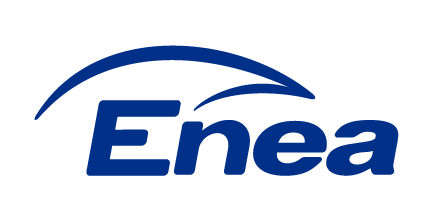 Enea Elektrownia Połaniec 
Spółka AkcyjnaZawada 26, 28-230 Połaniec(dalej „Enea Połaniec S.A.”)SPECYFIKACJA ISTOTNYCH WARUNKÓW ZAMÓWIENIA (SIWZ) -  CZĘŚĆ IINR ………………………SPECYFIKACJA ISTOTNYCH WARUNKÓW ZAMÓWIENIA (SIWZ) -  CZĘŚĆ IINR ………………………ENEA Połaniec S.A.Zawada 2628-230 Połaniecjako: ZAMAWIAJĄCYprzedstawia Część II SIWZ do PRZETARGU NIEOGRANICZONEGOna„Wymianę rur i dennic podgrzewacza rurowego powietrza na kotle nr 9  w Enea Połaniec S.A.”KATEGORIA DOSTAW WG KODU CPVczerwiec 2019Postępowanie jest prowadzone w trybie przetargu nieograniczonego, zgodnie z przepisami Ustawy z dnia 29 stycznia 2004 roku - Prawo Zamówień Publicznych tj. (Dz. U. z 2018 r. poz. 1986; ze zm.), przepisów Wykonawczych wydanych na jej podstawie oraz niniejszej Specyfikacji Istotnych Warunków Zamówienia.ENEA Połaniec S.A.Zawada 2628-230 Połaniecjako: ZAMAWIAJĄCYprzedstawia Część II SIWZ do PRZETARGU NIEOGRANICZONEGOna„Wymianę rur i dennic podgrzewacza rurowego powietrza na kotle nr 9  w Enea Połaniec S.A.”KATEGORIA DOSTAW WG KODU CPVczerwiec 2019Postępowanie jest prowadzone w trybie przetargu nieograniczonego, zgodnie z przepisami Ustawy z dnia 29 stycznia 2004 roku - Prawo Zamówień Publicznych tj. (Dz. U. z 2018 r. poz. 1986; ze zm.), przepisów Wykonawczych wydanych na jej podstawie oraz niniejszej Specyfikacji Istotnych Warunków Zamówienia.1.ZamawiającyEnea Elektrownia Połaniec Spółka Akcyjna (skrót firmy: Enea Połaniec S.A.) 
Zawada 26,28-230 Połaniec, Polska
NIP: 866-000-14-29, REGON: 830273037, 
PKO BP, Numer rach: 41 1020 1026 0000 1102 0296 1845
tel.: (15) 865 62 80, 
fax: (15) 865 66 88, 
adres internetowy: http://www.enea-polaniec.pl,
wpisana do rejestru przedsiębiorców Krajowego Rejestru Sądowego prowadzonego przez Sąd Rejonowy w Kielcach, 
X Wydział Gospodarczy Krajowego Rejestru Sądowego 
nr KRS: 0000053769, 
Kapitał zakładowy 713.500.000,00 PLN
Kapitał wpłacony 713.500.000,00 PLN2.Specyfikacja TechnicznaSpecyfikacja techniczna [Specyfikacja] dla postępowania 
o udzielenie zamówienia publicznego pn. „Wymianę rur i dennic podgrzewacza rurowego powietrza na kotle nr 9  w Enea Połaniec S.A.”, prowadzonego w trybie przetargu nieograniczonego3.ZleceniobiorcaNależy przez to rozumieć osobę fizyczną, osobę prawną albo jednostkę organizacyjną nieposiadającą osobowości prawnej, która ubiega się o udzielenie zamówienia publicznego, złożyła ofertę lub zawarła umowę w sprawie zamówienia publicznego4.OfertaOznacza ofertę zawierającą cenę, składaną w ramach przetargu nieograniczonego przez Wykonawcę na „Wymianę rur i dennic podgrzewacza rurowego powietrza na kotle nr 9  w Enea Połaniec S.A.” 5.DostawyNależy przez to rozumieć nabywanie rzeczy oraz innych dóbr, w szczególności na podstawie umowy sprzedaży, dostawy, najmu, dzierżawy oraz leasingu z opcją lub bez opcji zakupu, które może obejmować dodatkowo rozmieszczenie lub instalację6.DokumentacjaOdnosi się do wszystkich procedur, specyfikacji, sprawozdań, rysunków, schematów, zestawień itp., które Wykonawca musi sporządzać w zakresie swoich działań i które są wymagane umowąLiczba stopni (Powietrze pierwotne PA + Powietrze wtórne SA)4 + 4Wymiary rurMateriał rurmm51,0x2,6S235 i 304LLp.MateriałŚrednica x grubość ściankiDługośćIlość szt.1.430751 x 2,6mm6878mm7874+100 rezerwowych rur1.430738 x 3mm750mm2286 S235JRH51 x 2.6mm6878mm2286+50 rezerwowych rurLpZadanieIlość rur w [szt.]Czas na wykonanie prac na obiekcie dla WykonawcyPostój bloku [dni] Planowany termin postoju bloku1.Wymiana 18 rzędów  na pow. pierwotnym4572  35 dni4027.06.2020 do 05.08.20202.Wymiana 13 rzędów  na pow. wtórnym330228 dni3311.09.2021 do 13.10.20213.Wymiana 9 rzędów  na pow. wtórnym228623 dni7510.09.2022 do23.11.2022L.p.DokumentacjaWymagana[x]Dokument źródłowy0WSTĘPNA INFORMACJA (Z OFERTĄ).WSTĘPNA INFORMACJA (Z OFERTĄ).Dane dotyczące granicy zakresu dostawy. Interfejs z innym układem i zasilania (para; sprężone powietrze, woda, całkowite zużycie energii elektrycznej, ciężar, liczba wejść/wyjść do DCS...)XSystem kontroli jakości i proponowany program I&T ze wskazaniem punktów zatrzymania i punktów zaświadczenia.XAPRZED  ROZPOCZĘCIEM  PRACPRZED  ROZPOCZĘCIEM  PRACOpracowanych przez Wykonawcę Szczegółowych instrukcji bezpiecznego wykonania pracXInstrukcja organizacji bezpiecznej pracy w Enea Elektrownia Połaniec S.A nr I/DB/B/20/2013 Opracowanej przez Wykonawcę Instrukcji Organizacji Robót (IOR) doi uzgodnienia  z Zamawiającym.XInstrukcja organizacji bezpiecznej pracy w Enea Elektrownia Połaniec S.A nr I/DB/B/20/2013Wykaz urządzeń, sprzętu oraz narzędzi wykorzystywanych do pracXInstrukcja organizacji bezpiecznej pracy w Enea Elektrownia Połaniec S.A nr I/DB/B/20/2013Wniosek o wydanie przepustek tymczasowych dla PracownikówXInstrukcja przepustkowa dla ruchu osobowego i pojazdów nr I/DK/B/35/2008Wniosek o wydanie przepustek tymczasowych dla pojazdówXInstrukcja przepustkowa dla ruchu osobowego i pojazdów nr I/DK/B/35/2008Wniosek – zezwolenie na wjazd i parkowanie na terenie obiektów energetycznychXInstrukcja przepustkowa dla ruchu osobowego i pojazdów nr I/DK/B/35/2008Wykazy pracowników skierowanych do wykonywania prac na rzecz ENEA Elektrownia Połaniec S.A. osobno przez wykonawcę i pod podwykonawców ( Załącznik Z1 dokumentu związanego nr 4 do IOBP))XInstrukcja organizacji bezpiecznej pracy w Enea Elektrownia Połaniec S.A nr I/DB/B/20/2013 Karta Informacyjna Bezpieczeństwa i Higieny Pracy dla Wykonawców – Z2 (Załącznik do zgłoszenia Z1 dokumentu związanego nr 4 do IOBP )XInstrukcja organizacji bezpiecznej pracy w Enea Elektrownia Połaniec S.A nr I/DB/B/20/2013Zakres prac( uzgodniony i zatwierdzony )XProjekt techniczny	 (uzgodniony i zatwierdzony)Harmonogram realizacji prac ( uzgodniony i zatwierdzony ) oraz zaopiniowany przez służby BHP wykonawcyXPrzewidywany - Plan odpadów przewidzianych do wytworzenia 
w związku z realizowaną umową rynkową, zawierający prognozę : rodzaju odpadów, ilości oraz planowanych sposobach ich zagospodarowania (Załącznik Z-2)XInstrukcja postępowania z odpadami wytworzonymi w  Elektrowni Połaniec  nr I/TQ/P/41/2014Wykaz substancji niebezpiecznych stosowanych w trakcie realizacji wraz z aktualnymi kartami charakterystyki tych substancji.xPlan Kontroli i Badań ( uzgodniony przez strony i zatwierdzony )XUzgodniona z UDT Technologia naprawy, montażu( dla urządzeń wymagających dozoru z UDT )  XA1DWA TYGODNIE ROZPOCZĘCIEM  PRACDWA TYGODNIE ROZPOCZĘCIEM  PRACSzczegółowy plan dotyczący podwykonawców, dostaw, prefabrykacji, montażu, prób.XWstępny plan kontroli, prób i procedur rozruchowychXWstępny plan bezpieczeństwa i ochrony zdrowia dotyczący działań realizowanych przez  Wykonawcę  i   podwykonawców  w  miejscu  budowy  /montażu/  (plan wykorzystany, jako wkład do opracowania planu bezpieczeństwa i ochrony zdrowia dla całego projektu.XWstępny schemat organizacyjny na placu budowy /montażu/ dotyczący wykonawcy i podwykonawcówXA2DWA TYGODNIE PRZED ROZPOCZĘCIEM PRAC SPAWALNICZYCH NA OBIEKCIEDWA TYGODNIE PRZED ROZPOCZĘCIEM PRAC SPAWALNICZYCH NA OBIEKCIEListy podwykonawców i wyszczególnienie zakresów dla podwykonawcówXKarty technologiczne połączeń spawanych WPQR i WPA wykazujące kwalifikacje technologii spawaniaXProcedury prefabrykacji na warsztacieXAtesty materiałowe, metale rodzime i dodatkoweXKwalifikacje spawaczy zaangażowanych w praceXSzczegółowy plan realizacjiXA3PRZED ROZPOCZĘCIEM PREFABRYKACJIPRZED ROZPOCZĘCIEM PREFABRYKACJIProcedury prefabrykacji na warsztacieLista pod-wykonawców i specyfikacja zakresów dostaw pod-wykonawcówXKarty technologiczne połączeń spawanych WPQR i WPAXProcedury prefabrykacji na warsztacieXAtesty materiałowe, metale rodzime i dodatkoweXKwalifikacje spawaczy zaangażowanych w praceXSzczegółowy plan realizacjiXProcedura badań/prób prowadzonych na warsztacieXBW TRAKCIE  REALIZACJI  PRACW TRAKCIE  REALIZACJI  PRACRaport z inspekcji wizualnej XUzgodniona z UDT Technologia naprawy ( dla urządzeń wymagających dozoru z UDT )  XMiesięczny raport bhp wraz z ilością przepracowanych rbgxTygodniowy raport realizacji prac wraz z aspektami BHPXFoty pomiaroweXDokumentacja fotograficzna ( stan zastany )XUzgodnienia zmiany zakresu prac ( uzgodniony przez strony i zatwierdzony ) XZmiany harmonogramu realizacji prac ( uzgodniony przez strony i zatwierdzony ) XProtokoły odbiorów częściowych ( uzgodniony przez strony i zatwierdzony )XCPO  ZAKOŃCZENIU  PRACPO  ZAKOŃCZENIU  PRACZestawienie materiałów podstawowych użytych do remontu, 
z podaniem gatunku materiałów, numeru wytopu, zastosowania 
oraz numeru atestu/ówXZestawienie materiałów dodatkowych do spawania z podaniem gatunku, średnicy oraz numeru atestu/ówXLista spawaczy uczestniczących w zadaniuXLista WPS-ów zastosowanych w zadaniuXLista sprzętu spawalniczego zastosowanego w realizacjiXProtokoły z badań nieniszczących /NDT/XProtokoły z pomiarów luzów itp.XPrzewodnik warsztatowy wykonanych pracXPoświadczenia / OświadczeniaXSzkice, rysunki – dokumentacja pomontażowa z naniesionymi zmianamiXProtokół kontroli spełnienia minimalnych wymagań dotyczących bezpieczeństwa i higieny pracy w zakresie użytkowania maszynyXInstrukcja przeprowadzania oceny minimalnych wymagań dotyczących bezpieczeństwa i higieny pracy w zakresie użytkowania maszyny nr I/MR/P/9/2012 Zgłoszenie gotowości urządzeń do odbioruXRaport końcowy z wykonanych prac zawierający uwagi / zalecenia dotyczące remontowanego urządzenia/obiektu, w tym  układów i urządzeń współdziałających oraz dokumentację zdjęciowąXProtokoły odbiorów wstępnych wraz z: kompletem dokumentów dla stanu po zakończeniu montażu oraz Końcowy plan kontroli, prób i procedury rozruchu oraz sprawozdań. Kompletny i dla stanu po zakończeniu montażu ze wszystkimi certyfikatami, deklaracjami i sprawozdaniami;XProtokoły odbiorów końcowy ( uzgodniony przez strony i zatwierdzony ) oraz sprawozdanie z wykonanych poprawek, napraw po zakończeniu montażuXProtokoły odbioru do uruchomienia i po ruchu próbnymXWykaz odpadów wytworzonych w trakcie realizacji prac wraz z kartami przekazania odpadu.xInstrukcja postępowania z odpadami wytworzonymi w  Elektrowni Połaniec  nr I/TQ/P/41/2014C1KONIEC PREFABRYKACJI, PRZED WYSYŁKĄPlan końcowej kontroli i prób na warsztacie oraz sprawozdań;XLokalizacja każdego spawacza w układzie spawania.C2KONIEC MONTAŻUKońcowy plan kontroli, prób i procedury rozruchu oraz sprawozdań. Kompletny i dla stanu montażu jak przed rozruchem.XWszystkie certyfikaty Deklaracje zgodności (materiałowe, zgodności z przepisami Unii Europejskiej CE, kalibracji ...) łącznie z certyfikatami zgodności z polskimi przepisami dla urządzeń ciśnieniowych, które wydaje uprawniona organizacja kontroli jakości.X